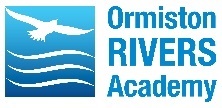 Ormiston Rivers Academy, Burnham-on-CrouchJob DescriptionJob title		Learning Support AssistantGrade	Band 2 (whole), term-time only.  Hours of work variable, but will be over specific periods of time (e.g. early morning to lunchtime; mid-morning to mid-afternoon; lunchtime to late afternoon; mid-afternoon to after-school)Responsible to:	Assistant SENCO, SENCO, PrincipalRole			To work as part of the Special Needs Team in supporting students with special needs or specific medical needs in order that they can achieve their full potential in accessing the curriculum.  To work with individual or small groups of students as withdrawal groups to support the development of their literacy & numeracy skills.  To support students’ social, emotional, sensory, physical and behavioural needs.Main duties & responsibilities:In relation to the individual pupil/groups of pupils:To administer medication as and when required (following appropriate training)To develop an understanding of the special needs and/or medical needs of the student/s concernedTo support the development of students’ literacy and numeracy skills, by individual or small group withdrawal.To take into account the student/s’ special needs and/or medical needs and ensure their access to the curriculum and its content through appropriate clarification, explanations, equipment and materialsTo help students record work in an appropriate wayTo develop study and organisational skillsTo help keep the students on task and to build motivationTo help reinforce learningTo help build the student/s’ confidenceTo encourage the inclusion of the student/s within individual classesTo provide lunchtime clubs or to undertake lunchtime duties as appropriate.In relation to the teacher:To support the teacher in the development and presentation of the student/s’ individual programme(s)To work under the direction of the teacher(s) in withdrawing individual or groups of students for specific support workTo have clear lines of communication with the student/s’ teacherTo have formal meetings with teachers to enable planning and preparation for lessonsWhere appropriate, to act as liaison between student/s and the teacherInvolvement in keeping records and evaluation of the student/s’ programmeIn relation to the Academy:To work as part of the team in relation to individual students, liaising, advising and consulting where appropriateTo be aware of Academy policies and procedures, including the Academy’s Code of Conduct and those relating to confidentialityTo demonstrate commitment to academy needs in relation to supporting students’ learning and outcomes and to attend appropriate internal and external CPD to facilitate this.To participate in the performance and development review process, taking personal responsibility for identification of learning, development and training opportunities.To comply with individual responsibilities in accordance with the role for health & safety in the workplace.The duties above are neither exclusive nor exhaustive and the post holder may be required by the SENCo and/or Principal to carry out appropriate duties within the context of the job, skills and grade.CONTEXTAll staff are part of a whole Academy team.  Each individual is required to support the values and ethos of the Academy and Academy priorities as defined in the Academy Improvement Plan.  This will mean focusing on the needs of colleagues, parents and students and being flexible in a busy pressurised environment.Due to the nature of this job, it will be necessary for the appropriate level of Criminal Record Disclosure to be undertaken.  Therefore, it is essential in making your application you disclose whether you have any pending charges, convictions, bind-overs or cautions and if so, for which offences.  This post will be exempt from the provisions of Section 4, (2), of the Rehabilitation of Offenders 1974 (exemptions) (Amendments) Order 1986.  Therefore, applicants are not entitled to withhold information about convictions which for other purposes are “spent” under the provisions of the Act, and, in the event of the employment being taken up, any failure to disclose such convictions will result in dismissal or disciplinary action by the Academy.  The fact that a pending charge, conviction, bind-over or caution has been recorded against you will not necessarily debar you from consideration for this appointment.Person SpecificationLEARNING SUPPORT ASSISTANT					General headingDetailQualifications & ExperienceSpecific qualifications & experienceSuccessful experience working with children in a school/Academy environmentEducated to NVQ Level 2 in learning support or equivalent qualification/experienceQualifications & ExperienceKnowledge of relevant policies and proceduresBasic knowledge of First Aid and understanding of Academy policies & procedures, particularly in relation to SENQualifications & ExperienceLiteracyGood literacy skills (minimum Level 2 or equivalent)Qualifications & ExperienceNumeracyGood numeracy skills (minimum Level 2 or equivalent)Qualifications & ExperienceTechnologyKnowledge of basic ICT to support learningCommunicationWrittenAbility to write basic reportsCommunicationVerbalAbility to use clear language to communicate information unambiguouslyAbility to listen effectivelyCommunicationLanguagesOvercome communication barriers with children and adultsCommunicationNegotiatingConsult with children and their families and carers and other adultsWorking with childrenBehaviour ManagementUnderstand and implement the Academy’s behaviour management policy   Working with childrenSENAbility to understand and support children with developmental difficulty or disabilityWorking with childrenCurriculumGood understanding of the Academy curriculumKnowledge of literacy/numeracy strategiesWorking with childrenChild DevelopmentGood understanding of the general aspects of child developmentAbility to assess progress and performanceWorking with childrenHealth & Well beingUnderstand and support the importance of physical and emotional wellbeing  Working with othersWorking with partnersUnderstand the role of others working in and with the AcademyUnderstand and value the role of parents and carers in supporting childrenWorking with othersRelationshipsAbility to establish rapport and respectful and trusting relationships with children, their families and carers and other adultsWorking with othersTeam workAbility to  work effectively with a range of adultsWorking with othersInformationKnow when, how and with whom to share information Ability to follow instructions accuratelyResponsibilities Organisational skillsGood organisational skillsAbility to remain calm under pressureResponsibilities Line ManagementAbility to support the work of volunteers and other teaching assistants in the classroomResponsibilities Time ManagementAbility to manage own time effectivelyResponsibilities CreativityDemonstrate creativity and an ability to resolve routine problems independentlyGeneralEqualitiesAwareness of and commitment to equalityGeneralHealth & SafetyBasic understanding of Health & SafetyGeneralChild ProtectionUnderstand and implement child protection proceduresGeneralConfidentiality/Data ProtectionUnderstand procedures and legislation relating to confidentialityGeneralCPDBe prepared to develop and learn in the role and to undertake appropriate CPD as required.